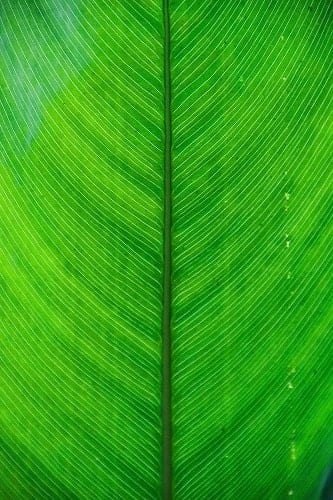 สรุปแบบสำรวจความพึงพอใจของผู้รับบริการองค์การบริหารส่วนตำบลนางหลงประจำปีงบประมาณ พ.ศ.2564วันที่ 1 ตุลาคม 2563 ถึง 30 กันยายน 2564การเก็บข้อมูลเป็นการเก็บข้อมูลแบบสุ่มแจกแบบสอบถามจากผู้มาใช้บริการขององค์การบริหารส่วนตำบลนางหลง อำเภอชะอวด จังหวัดนครศรีธรรมราช สามารถเก็บแบบสอบถามได้ทั้งหมด จำนวน 100 ฉบับ จากแบบสอบถาม พบว่าส่วนที่ 1 ข้อมูลทั่วไปของผู้ตอบแบบสอบถามตารางที่ 1 แสดงจำนวนและร้อยละของเพศของผู้ตอบแบบสอบถามจากการตอบแบบสอบถามพบว่า ผู้ตอบแบบสอบถามเป็นเพศชาย จำนวน 39 คน คิดเป็นร้อยละ 39.00         และเพศหญิง จำนวน 61 คน คิดเป็นร้อยละ 61.00 ส่วนที่ 2 อายุของผู้ตอบแบบสอบถามตารางที่ 2 แสดงจำนวนและร้อยละของอายุของผู้ตอบแบบสอบถามจากการตอบแบบสอบถามพบว่า ผู้ตอบแบบสอบถามอายุไม่เกิน 20 ปี จำนวน 15 คน คิดเป็นร้อยละ 15.00 อายุ 21-40 ปี จำนวน 37 ปี คิดเป็นร้อยละ 37.00 อายุ 41-40 ปี จำนวน 23 คน คิดเป็นร้อยละ 23.00                และอายุ 51 ปีขึ้นไป จำนวน 45 คน คิดเป็นร้อยละ 45ส่วนที่ 3 รายได้ของผู้ตอบแบบสอบถามตารางที่ 3 แสดงจำนวนและร้อยละของรายได้ของผู้ตอบแบบสอบถามจากการตอบแบบสอบถามพบว่า ผู้ตอบแบบสอบถามรายได้ต่ำกว่า 5,000 บาท จำนวน 27 คน คิดเป็นร้อยละ 27.00 รายได้ 5,001-10,000 บาท/เดือน จำนวน 36 คน คิดเป็นร้อยละ 36.00 รายได้ 10,001-15,000 บาท/เดือน จำนวน 29 คน คิดเป็นร้อยละ 29.00 รายได้ 15,001-20,000 บาท/เดือน จำนวน 5 คน คิดเป็นร้อยละ 5.00 รายได้สูงกว่า 20,000 บาท/เดือน จำนวน 3 คน คิดเป็นร้อยละ 3.00	ส่วนที่ 4 อาชีพของผู้ตอบแบบสอบถาม	ตารางที่ 4 แสดงจำนวนและร้อยละของอาชีพของผู้ตอบแบบสอบถามจากการตอบแบบสอบถามพบว่า ผู้ตอบแบบสอบถามอาชีพรับราชการ/รัฐวิสาหกิจ จำนวน 12 คน คิดเป็นร้อยละ 12.00 อาชีพเกษตรกรรม จำนวน 54 คน คิดเป็นร้อยละ 54.00 อาชีพรับจ้าง 23 คน คิดเป็นร้อยละ 23.00          อาชีพค้าขาย/ธุรกิจ 11 คน คิดเป็นร้อยละ 11.00ส่วนที่ 5 ระดับการศึกษาของผู้ตอบแบบสอบถาม	ตารางที่ 4 แสดงจำนวนและร้อยละของระดับของผู้ตอบแบบสอบถาม	จากการตอบแบบสอบถามพบว่า ผู้ตอบแบบสอบถามระดับการศึกษาประถมศึกษา จำนวน 32 คน        คิดเป็นร้อยละ 32.00 ระดับการศึกษามัธยมศึกษา จำนวน 45 คิดเป็นร้อยละ 45.00 ระดับปริญญาตรี       จำนวน 21 คน คิดเป็นร้อยละ 21.00 ระดับสูงกว่าปริญญาตรี 2 คน คิดเป็นร้อยละ 2.00		ส่วนที่ 6 ผลการวิเคราะห์ความพึงพอใจด้านต่าง ๆ ของหน่วยงานตารางที่ 6 ตารางแสดงจำนวน ร้อยละ ค่าเฉลี่ย และระดับความคิดเห็นของผู้ตอบแบบสอบถามแยกตามรายหัวข้อเพศจำนวน (คน)ร้อยละชาย3939.00หญิง6161.00รวม100100.00เพศจำนวน (คน)ร้อยละอายุไม่เกิน 20 ปี 1515.00อายุ 21-40 ปี3737.00อายุ 41-50 ปี2323.00อายุ 51 ปี ขึ้นไป4545.00รวม100100.00เพศจำนวน (คน)ร้อยละต่ำกว่า 5,000 บาท/เดือน 2727.005,001-10,000 บาท/เดือน3636.0010,001-15,000 บาท/เดือน2929.0015,001-20,000 บาท/เดือน55.00สูงกว่า 20,001 บาท/เดือน33.00รวม100100.00อาชีพจำนวน (คน)ร้อยละรับราชการ/รัฐวิสาหกิจ 1212.00เกษตรกรรม5454.00รับจ้าง2323.00ค้าขาย/ธุรกิจ1111.00รวม100100.00ระดับการศึกษาจำนวน (คน)ร้อยละประถมศึกษา 3232.00มัธยมศึกษา4547.00ปริญญาตรี2121.00สูงกว่าปริญญาตรี22.00รวม100100.00ข้อความพอใจมากที่สุด(5)พอใจมาก(4)พอใจปานกลาง(3)พอใจน้อย(2)พอใจน้อยที่สุด(1)ค่าเฉลี่ยระดับความคิดเห็น1. ด้านกระบวนการ/ขั้นตอนการให้บริการ1. ด้านกระบวนการ/ขั้นตอนการให้บริการ1. ด้านกระบวนการ/ขั้นตอนการให้บริการ1. ด้านกระบวนการ/ขั้นตอนการให้บริการ1. ด้านกระบวนการ/ขั้นตอนการให้บริการ1. ขั้นตอนการให้บริการไม่ยุ่งยากซับซ้อน และมีความคล่องตัว19738004.11มาก2. ความรวดเร็วในการให้บริการระยะเวลาการให้บริการ246422004.42มาก3. ความชัดเจนในการอธิบายชี้แจง และแนะนำขั้นตอนในการให้บริการ236116004.07มาก4. ความเป็นธรรมของขั้นตอนวิธีการให้บริการ (เรียงตามลำดับก่อนหลัง    มีความเสมอภาคเท่าเทียมกัน)41527004.34มาก5. ความสะดวกที่ได้รับจากการบริการแต่ละขั้นตอน 345511004.23มาก6. ระยะเวลาการให้บริการมีความเหมาะสมตรงต่อความต้องการของผู้รับบริการ26740004.18มากรวมรวมรวมรวมรวมรวม4.23มาก2. ด้านการให้บริการของเจ้าหน้าที่2. ด้านการให้บริการของเจ้าหน้าที่2. ด้านการให้บริการของเจ้าหน้าที่2. ด้านการให้บริการของเจ้าหน้าที่2. ด้านการให้บริการของเจ้าหน้าที่1. ความสุภาพ กิริยามารยาทของเจ้าหน้าที่ผู้ให้บริการ355510004.25มาก2. ความเหมาะสมในการแต่งกาย บุคลิก ลักษณะท่าทาง ของเจ้าหน้าที่  ผู้ให้บริการ40555004.35มาก3. ความเอาใจใส่ กระตือรือร้น และความพร้อมในการให้บริการของเจ้าหน้าที่295317104.1มาก4. เจ้าหน้าที่มีความรู้ ความสามารถในการให้บริการ เช่น การตอบคำถามชี้แจงข้อสงสัยให้คำแนะนำช่วยปัญหาได้372835004.02มากข้อความพอใจมากที่สุด(5)พอใจมาก(4)พอใจปานกลาง(3)พอใจน้อย(2)พอใจน้อยที่สุด (1)ค่าเฉลี่ยระดับความคิดเห็น5. เจ้าหน้าที่ให้บริการต่อผู้รับบริการเหมือนกันทุกราย   โดยไม่เลือกปฏิบัติ ไม่รับสินบน ไม่หาประโยชน์ในทางมิชอบ ฯลฯ246422004.42มาก6. การจัดหาสถานที่และอุปกรณ์ความเป็นระเบียบ สะดวกต่อการติดต่อให้บริการ344917004.17มาก7. มีป้ายข้อความบอกจุดบริการ/ป้ายประชาสัมพันธ์มีความชัดเจนเข้าใจง่าย35587004.28มาก8. ความพึงพอใจต่อสื่อประชาสัมพันธ์/คู่มือและเอกสารการให้ความรู้206119004.01มากรวมรวมรวมรวมรวมรวม4.14มาก3. ด้านสถานที่และสิ่งอำนวยความสะดวก3. ด้านสถานที่และสิ่งอำนวยความสะดวก3. ด้านสถานที่และสิ่งอำนวยความสะดวก3. ด้านสถานที่และสิ่งอำนวยความสะดวก3. ด้านสถานที่และสิ่งอำนวยความสะดวก1. สถานที่ตั้งของหน่วยงานในการเดินทางมารับบริการ27657104.10มาก2. การจัดสถานที่ อุปกรณ์ความเป็นระเบียบ ความเพียงพอของ  สิ่งอำนวยความสะดวก เช่น        ที่จอดรถ ห้องน้ำ ที่นั่งคอยรับบริการ236512004.11มาก3. ความสะอาดของสถานที่ให้บริการโดยรวม344917004.17มาก4. ความเพียงพอของเก้าอี้ สำหรับนั่งรอในการให้บริการ42406204.42มาก5. มีบัตรคิวในการให้บริการ49419104.51มากที่สุดรวมรวมรวมรวมรวมรวม4.26มาก